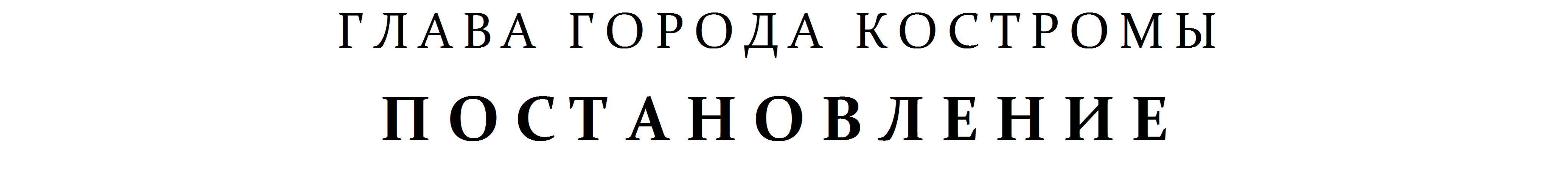 О назначении общественных обсуждений по проектам постановлений Администрации города Костромы о предоставлении разрешений на отклонение от предельных параметров разрешенного строительства на земельном участке, расположенном в городе Костроме по адресу: улица Деминская, 4, с кадастровым номером 44:27:061201:1343, и на условно разрешенный вид использования земельного участка, имеющего местоположение в городе Костроме по адресу: улица Юных пионеров, 96, гаражный кооператив № 171, бокс 11, и земельного участка, расположенного в городе Костроме по адресу: улица Волжская 2-я, 8, с кадастровым номером 44:27:070109:705Рассмотрев обращение главы Администрации города Костромы от 10 января 2022 года № 24исх-9/22 "О назначении общественных обсуждений", в целях соблюдения права человека на благоприятные условия жизнедеятельности, прав и законных интересов правообладателей земельных участков и объектов капитального строительства, в соответствии со статьями 51, 39, 40 Градостроительного кодекса Российской Федерации, Федеральным законом от 6 октября 2003 года № 131-ФЗ "Об общих принципах организации местного самоуправления в Российской Федерации", Порядком организации и проведения публичных слушаний, общественных обсуждений по проектам муниципальных правовых актов города Костромы в сфере градостроительной деятельности, Правилами землепользования и застройки города Костромы, руководствуясь статьями 20, 37 и 56 Устава города Костромы,ПОСТАНОВЛЯЮ:1. Назначить общественные обсуждения по проектам постановлений Администрации города Костромы о предоставлении разрешений: 1) на отклонение от предельных параметров разрешенного строительства на земельном участке, расположенном в зоне промышленных и коммунально-складских зон размещения объектов II, III класса опасности П-2 по адресу: Российская Федерация, Костромская область, городской округ город Кострома, город Кострома, улица Деминская, 4, с кадастровым номером 44:27:061201:1343;2) на условно разрешенный вид использования земельного участка, расположенного в зоне среднеэтажной жилой застройки Ж-3, имеющего местоположение: Костромская область, город Кострома, улица Юных пионеров, 96, гаражный кооператив № 171, бокс 11;3) на условно разрешенный вид использования земельного участка, расположенного в многофункциональной зоне Д-1 по адресу: Российская Федерация, Костромская область, городской округ город Кострома, город Кострома, улица Волжская 2-я, 8, с кадастровым номером 44:27:070109:705.2. Определить организатором общественных обсуждений по проектам постановлений Администрации города Костромы, указанным в пункте 1 настоящего постановления, - Комиссию по подготовке проекта Правил землепользования и застройки города Костромы.3. Провести сбор предложений и замечаний по проектам постановлений Администрации города Костромы, указанным в пункте 1 настоящего постановления, в срок по 31 января 2022 года.4. Утвердить прилагаемое оповещение о начале общественных обсуждений (приложение 1).5. Опубликовать настоящее постановление 14 января 2022 года в порядке, установленном для официального опубликования муниципальных правовых актов города Костромы, иной официальной информации, и разместить на официальном сайте Думы города Костромы в информационно-телекоммуникационной сети «Интернет».6. С 24 января 2022 года разместить на официальном сайте Администрации города Костромы в информационно-телекоммуникационной сети "Интернет" прилагаемые:1) проект постановления Администрации города Костромы «О предоставлении разрешения на условно разрешенный вид использования земельного участка, имеющего местоположение: Костромская область, город Кострома, улица Деминская, 4, с кадастровым номером 44:27:061201:1343» (приложение 2);2) проект постановления Администрации города Костромы «О предоставлении разрешения на условно разрешенный вид использования земельного участка, имеющего местоположение: Костромская область, город Кострома, улица Юных пионеров, 96, гаражный кооператив № 171, бокс 11» (приложение 3);3) проект постановления Администрации города Костромы «О предоставлении разрешения на условно разрешенный вид использования земельного участка, расположенного по адресу: Российская Федерация, Костромская область, городской округ город Кострома, город Кострома, улица Волжская 2-я, 8, с кадастровым номером 44:27:070109:705» (приложение 4).7. Не позднее 24 января 2022 года разместить и до 31 января 2022 года распространять оповещение о начале общественных обсуждений на информационных стендах, находящихся в муниципальной собственности.8. Настоящее постановление вступает в силу со дня его официального опубликования.Глава города Костромы Ю. В. Журин
11 января 2022 года                                                      №1